Γλώσσα 6η Ενότητα Τελικές λέγονται οι προτάσεις που δηλώνουν το σκοπό που οδηγεί σε μια ενέργεια, μ' άλλα λόγια για ποιο σκοπό γίνεται η πράξη που αναφέρεται στο ρήμα της πρότασης από την οποία εξαρτάται. Εισάγονται:Με τους τελικούς συνδέσμους: για να,  να (με τη σημασία του για να).ΠαραδείγματαΑγόρασε καινούρια τηλεόραση, για να δει τους αγώνες. (αγόρασε καινούρια τηλεόραση με σκοπό να δει τον αγώνα)Έσκυψε να αποφύγει την μπάλα. (για να αποφύγει την μπάλα) (έσκυψε με σκοπό να αποφύγει την μπάλα Βουλητικές προτάσεις εκφράζουν επιθυμία, σχεδιασμό ή  ευχή. Εισάγονται με το να , επειδή είναι πάντα σε υποτακτική.Είναι αντικείμενα ρημάτων όπως: θέλω, μπορώ, εύχομαι,αναγκάζομαι, σκοπεύω κ.ά.Επίσης, είναι υποκείμενα απρόσωπων ρημάτων και απρόσωπων εκφράσεων όπως: πρέπει, χρειάζεται, απαγορεύεται, είναι ανάγκη, είναι αδύνατον κ.ά.ΘΥΜΑΜΑΙΑν στη θέση του να μπαίνει το για να τότε είναι τελική.Αν ΔΕΝ μπαίνει είναι βουλητική.Αποτελεσματικές ή συμπερασματικές προτάσεις είναι δευτερεύουσες εξαρτημένες προτάσεις που φανερώνουν το αποτέλεσμα μιας πράξης.Οι αποτελεσματικές/συμπερασματικές προτάσεις αρχίζουν:α.  με αποτελεσματικούς συνδέσμους: ώστε και που.Μετά τα ώστε και που συχνά υπάρχει το να:Η άρνηση στις αποτελεσματικές/συμπερασματικές προτάσεις είναιδε(ν) ή μη(ν).
Ομώνυμα λέγονται οι λέξεις που προφέρονται με τον ίδιο τρόπο, αλλάέχουν διαφορετική σημασία και (συνήθως) γράφονται διαφορετικά:π.χ. ψηλός (= που έχει μεγάλο ύψος), ψιλός (= λεπτός)
Παρώνυμα λέγονται οι λέξεις που μοιάζουν αρκετά στην προφορά, αλλάέχουν διαφορετική σημασία και γράφονται διαφορετικά:π.χ. σφήκα – σφίγγα     
       αμυγδαλιές – αμυγδαλές         καμάρα – κάμαρα       αχόρταγος – αχόρταστος        στήλες – στύλος       στερώ – υστερώ             τεχνητός – τεχνικός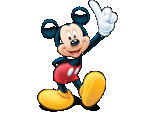 Αντωνυμίες είναι οι κλιτές λέξεις που χρησιμοποιούμε στη θέση των ονομάτων και χωρίζονται στις ακόλουθες κατηγορίες: προσωπικές, κτητικές, αυτοπαθείς, οριστικές, δεικτικές, ερωτηματικές, αόριστες και αναφορικές. Οι προσωπικές αντωνυμίες, που παίρνουν τη θέση ενός ονόματος, φανερώνουν τα τρία πρόσωπα: εγώ, εσύ, αυτός. Για κάθε πρόσωπο της προσωπικής αντωνυμίας υπάρχουν οι δυνατοί και οι αδύνατοι τύποι .Οι προτάσεις ανάλογα με το περιεχόμενό τους διακρίνονται σε:1. Προτάσεις κρίσεως (ή αποφαντικές): Είναι οι προτάσεις στις οποίες ο ομιλητής μάς πληροφορεί για κάτι, διατυπώνει μια κρίση.  Με άλλα λόγια είναι αυτές στις οποίες ο ομιλητής αναφέρεται σε καταστάσεις ή γεγονότα τα οποία πιστεύει πως είναι αληθινά. Ως σημείο στίξης χρησιμοποιείται η τελεία.Π.χ. Θα πάω στο γήπεδο.  Αύριο θα βρέξει.2. Προτάσεις επιθυμίας: Είναι οι προτάσεις στις οποίες ο ομιλητής εκφράζει μια ευχή, επιθυμία, παράκληση ή προσταγή. Ως σημείο στίξης χρησιμοποιείται η τελεία ή το θαυμαστικόΠ.χ. Φύγε γρήγορα! (Προσταγή) /  Θα ήθελα ένα παγωτό. (Επιθυμία)3. Προτάσεις επιφωνηματικές: Είναι οι προτάσεις στις οποίες ο ομιλητής εκφράζει έκπληξη, θαυμασμό , δυσφορία ή κάποιο άλλο συναίσθημα. Συνοδεύεται από θαυμαστικό.Π.χ. Τι θαυμάσια νέα! Το φαγητό ήταν απαίσιο!4. Προτάσεις ερωτηματικές: Είναι οι προτάσεις στις οποίες ο ομιλητής διατυπώνει μια ερώτηση. Συνοδεύεται από ερωτηματικό.Π.χ. Πότε έφτασες; Πώς σε λένε;Ευθύς και πλάγιος λόγοςΣτον ευθύ λόγο ακούμε τα λόγια κάποιου όπως ακριβώς τα λέει.π.χ.: <<Κώστα, ήρθες;>> ρώτησε η Μαρία.Ο Στέφανος είπε στον Γιάννη: << Πάμε μια βόλτα!>>. Στον πλάγιο λόγο τα λόγια αυτά τα μεταφέρει κάποιο τρίτο πρόσωπο.π.χ.: Η Μαρία ρώτησε τον Κώστα αν ήρθε.Ο Στέφανος είπε στον Γιάννη να πάνε μια βόλτα.Στη μετατροπή από ευθύ σε πλάγιο κάνουμε τις εξής αλλαγές: Στην αρχή λέμε το όνομα του προσώπου που μιλάει.π.χ.: Ο Γιώργος είπε... Χρησιμοποιούμε το ρήμα είπε ή όποιο άλλο ταιριάζει, δηλαδήαπάντησε, εξήγησε, ρώτησε, λέει, απαντά κ.λ.π.π.χ.: Η μητέρα ρώτησε / είπε / απάντησε.... Η κύρια πρόταση γίνεται δευτερεύουσα και συνήθως αλλάζει και οχρόνος.π.χ.: Ο πατέρας είπε: <<Πέτρο, μου άρεσε το βιβλίο>>.Ο πατέρα είπε στον Πέτρο ότι του άρεσε το βιβλίο. Τα πρόσωπα και άλλες λέξεις αλλάζουν ανάλογα με τις ανάγκες τηςνέας πρότασης:π.χ.: <<Αν έρθεις σήμερα, Κώστα, θα σου μαγειρέψω>> είπε η μητέρα.Η μητέρα είπε στον Κώστα πως αν ερχόταν εκείνη την ημέρα θατου μαγείρευε. Φυσικά, στον ευθύ λόγο δεν βάζουμε εισαγωγικά. Στη μετατροπή από πλάγιο σε ευθύ κάνουμε τις εξής αλλαγές: Γράφουμε τα λόγια μέσα σε εισαγωγικά σαν να τα ακούμε τώρα, τηστιγμή που μιλάμε. Έξω από τα εισαγωγικά γράφουμε ποιος λέει τα λόγια. Αλλάζουμε τους χρόνους τον ρημάτων αν χρειάζεται, τα πρόσωπα καιάλλες λέξεις, για να ταιριάζουν στα λόγια που λέγονται τώρα και ταακούμε απευθείας.π.χ.: Η Άννα είπε στην Βάλια ότι θα σχολάσει αργά.<<Βάλια, θα σχολάσω αργά>> της είπε η Άννα.